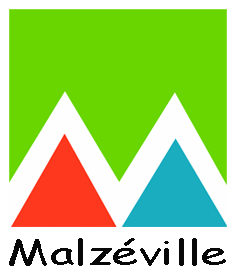 Dossier de demande de subventionANNÉE 2024Ce dossier de demande de subvention est à adresser dûment complété à l’adresse suivante :Mairie de Malzéville11 rue du Général de Gaulle54220 MALZÉVILLEvielocaleassociative@malzeville.fr03.55.68.70.39Nom de l’association :      PIÈCES À TRANSMETTRE À LA VILLE DE MALZÉVILLERappel : Seules les associations déclarées conformément à la loi du 1er juillet 1901 peuvent obtenir une subvention. La transmission de l'ensemble de ces pièces est obligatoire pour que la demande de subvention puisse être prise en compte. Le service instructeur se réserve le droit de demander toute pièce nécessaire à la compréhension du dossier. → Lors d'une première demande de subvention, merci de joindre à votre dossier : Les statuts de l’associationLa copie du récépissé de la création de l’association au journal officiel→ Lors d’un renouvellement de demande de subvention, Les pièces mentionnées ci-dessus doivent être transmises à la ville en cas de modification→ Pour toute demande de subvention, merci de transmettre : Le dossier de demande complété et signé						pages 4 à 7Le rapport moral et d’activités de l’année N-1Le dernier compte rendu de l’Assemblée GénéraleLe budget prévisionnel N (Modèle proposé)						page 9Le contrat d’engagement républicain (CER) complété et signé (Modèle proposé sur le site)Si la demande de subvention est inférieure ou égale à 500€ :Le compte de résultat N-1 (Modèle proposé)					page 8Si la demande de subvention est supérieure à 500€ :Le compte de résultat N-1 (Modèle proposé)					page 8Le bilan financier simplifié N-1	 (Modèle proposé)					page 10*******> S’il s’agit d’une demande de subvention de fonctionnement :La fiche 1 complétée									page 13> S’il s’agit d’une demande de subvention pour un investissement :La fiche 2 complétée									page 14Le devis ou la facture si l’achat est déjà réalisé> S’il s’agit d’une demande de subvention pour un projet ou une manifestation exceptionnelle :La fiche 3 complétée,									page 15Le budget prévisionnel du projet ou de la manifestationSubvention(s) sollicitée(s) Fonctionnement[Dépenses courantes ou ordinaires liées au fonctionnement  habituel de l’association]	1ère demande			Renouvellement	Montant :       Investissement[Achat de matériel qui a vocation à durer dans le temps, par exemple : véhicule, matériel informatique, etc.]		1ère demande			Renouvellement	Montant :       Projet ou manifestation exceptionnelle[Projet ou manifestation qui n’a pas vocation à se renouveler]	Montant :      DOSSIER DE DEMANDE DE SUBVENTIONPrésentation de l’associationUne association doit établir des comptes annuels réglementés si :elle reçoit une ou plusieurs subventions ou dons en numéraire dont le montant annuel global dépasse 153 000€,dont les ressources financières dépassent 200 000€ (et rémunèrent de 1 à 3 dirigeants).Ces comptes doivent contenir : un bilan, un compte de résultat et une annexe.Elle doit nommer un commissaire aux comptes et un suppléant.→ Si c’est le cas de votre association, vous devez nous transmettre ces éléments lors de toutes vos demandes de subvention.Votre association dispose-t-elle d’un commissaire aux comptes : OUI 				 NON(Le total général des charges doit être égal au total général des produits)(Le total général des charges doit être égal au total général des produits)Solde lors de la dernière clôture comptable au :      État de la trésorerie État des empruntsExplications  éventuelles pour la lecture du bilan financierCette fiche doit obligatoirement être remplie pour toute demande (initiale ou renouvellement), quel que soit le montant de la subvention sollicitée.Je soussigné (e), (nom et prénom)      Représentant (e) légal (e) de l‘association      → certifie que l’association est régulièrement déclarée ;→ certifie que l’association est en règle au regard de l’ensemble des déclarations sociales et fiscales ainsi que des cotisations et paiements correspondants ;→ certifie exactes et sincères les informations du présent dossier, notamment la mention de l’ensemble des demandes de subventions déposées auprès d’autres financeurs publics ainsi que l’approbation du budget par les instances statutaires ;→ précise que cette subvention, si elle est accordée, devra être versée au compte bancaire de l’association : Nom du titulaire du compte :      Banque :      Domiciliation :      Informations financières complémentairesFait à :      		Le :      Signature du président/ de la présidenteAttention Toute fausse déclaration est passible de peines d’emprisonnement et d’amendes prévues par les articles 441-6 et 441-7 du code pénal. Le droit d’accès aux informations prévues par la loi n° 78-17 du 6 janvier 1978 relative à l’informatique, aux fichiers et aux libertés s’exerce auprès du service ou de l’établissement auprès duquel vous avez déposé votre dossier.Fiche 1 : Objet de la demande de subvention de fonctionnementInformations complémentairesFiche 2 : Objet de la demande de subvention d’investissementDescription/ nature de l’investissement :Objectif de l’investissement : Montant de l’investissement :      Plan de financement de l’investissementInformations complémentairesFiche 3 : Objet de la demande de subvention pour un projet ou une manifestation exceptionnellePrésentation du projet ou de la manifestation exceptionnelleObjectifs du projet ou de la manifestation :Contenu du projet – programme de la manifestation :Public(s) ciblé(s) :Lieu(x) de réalisation du projet :      Date de mise en œuvre du projet :      Durée du projet : Informations complémentairesTous les projets financés devront faire apparaitre le partenariat de la ville de Malzéville sur les supports de communication Cadre réservé à l’administrationCadre réservé à l’administrationReçu le : AR en date du : Dossier complet  Dossier incomplet Pièce(s) manquante(s) :Subventions indirectes (N-1) Oui  Non  Montant :Identification de l’association Identification de l’association Nom complet SIGLE Adresse du siègeAdresse de correspondance (si différente)Téléphone Adresse mailSite internet Réseaux sociauxNuméro SIRETObjet de l’association Secteurs d’activités(Plusieurs choix possibles) Sports Loisirs et cultures Citoyenneté Cadre de vie et environnement Services aux personnes et aux familles Solidarités-Santé Si autre, préciser :      Liste des activitésAffiliation (réseau, fédération, union)Identification des responsables de l’associationIdentification des responsables de l’associationIdentification des responsables de l’associationIdentification des responsables de l’associationIdentification des responsables de l’associationNom-Prénom du (de la) Président(e) Nom-Prénom du (de la) Président(e) AdresseAdresseMailTéléphoneNom-Prénom du (de la) Trésorier (-ière) Nom-Prénom du (de la) Trésorier (-ière) AdresseAdresseMailTéléphoneNom-Prénom du (de la) SecrétaireNom-Prénom du (de la) SecrétaireAdresseAdresseMailTéléphoneNom-Prénom du (de la) Directeur (-trice) de la Structure Nom-Prénom du (de la) Directeur (-trice) de la Structure AdresseAdresseMail TéléphoneNom-Prénom du (de la) correspondant (e) Nom-Prénom du (de la) correspondant (e) AdresseAdresseMailTéléphoneRenseignements divers Renseignements divers Renseignements divers Renseignements divers Renseignements divers Renseignements divers Nombre d’adhérentsDont adhérents MalzévilloisNombre d’adhérentsHommesDont adhérents MalzévilloisHommesNombre d’adhérentsFemmesDont adhérents MalzévilloisFemmes Nombre total d’enfants de moins de 12 ansDont enfants MalzévilloisNombre de bénévoles participants activement à ‘associationNombre de salariés et d’ETP Lieu(x) d’activité de l’association Périmètre d’action de l’association Communal Intercommunal, Préciser les communes :       Départemental Régional National International Communal Intercommunal, Préciser les communes :       Départemental Régional National International Communal Intercommunal, Préciser les communes :       Départemental Régional National International Communal Intercommunal, Préciser les communes :       Départemental Régional National International Communal Intercommunal, Préciser les communes :       Départemental Régional National InternationalMontant(s) des cotisations (tarifs de base, tarifs étudiants, etc.)Renseignements financiers Si vous disposez déjà d’un compte de résultat respectant la nomenclature du plan comptable associatif, il vous suffit de le transmettre.Année       (Année N-1)Exercice du       au      Modèle de Budget prévisionnel -Si vous disposez déjà d’un budget respectant la nomenclature du plan comptable associatif, il vous suffit de le transmettre.Année       (Année N)Exercice du       au      Année       (Année N)Exercice du       au      Modèle de Bilan financier simplifié -EspècesCompte(s) courant(s)Compte(s) épargne(s)Autres à préciserEmprunts auprès des établissements de crédits :Découvert bancaireOrigine et montant des subventionsOrigine et montant des subventionsOrigine et montant des subventionsAnnée N-1Année NSubvention ville de MalzévilleSubvention ville de MalzévilleSubvention ville de MalzévilleFonctionnementInvestissement Projet ou manifestation exceptionnelleSubvention de la métropole du Grand NancySubvention du département Subvention de la région Subvention de l’Etat Subvention d’autres collectivités ou organismes publics (à préciser) Autres organismes privésCode banqueCode guichetNuméro de compteCléMotivation de la demandeMotivation de la demandeOrientations et objectifs Description des projets envisagés, des perspectives locales…Public visé(s)Moyens mis en œuvreCalendrierStructureMontant TTCPart du budget global en %Ville de MalzévilleAssociationAutre financeurAutre financeurAutre financeur